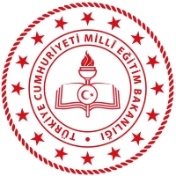 1) Aşağıdakilerden hangisi, coğrafya biliminin ilgilendiği konular arasında gösterilemez?A) Doğal afetlerin oluşum nedenleriB) Yer şekillerinin oluşum aşamalarıC) Nüfus dağılışına etki eden faktörlerD) Toplumsal kuralların ortaya çıkış nedenleriE) İklim koşullarının ekonomik faaliyetler üzerindeki etkisiI. İklim olaylarını inceler.II. Yer altı ve yer üstü sularını inceler.III. Bitki ve hayvan dağılışını inceler.IV. Yüzey şekillerini inceler.2) Aşağıdaki bilim dallarından hangisinin konusuna yukarıda yer verilmemiştir?A) KlimatolojiB) HidrografyaC) BiyocoğrafyaD) JeomorfolojiE)  Kartografya3) Haritalarda yer şekillerini gösterme yöntemlerinden hangisi üç boyutlu bir görünüm sağlar?A) RenklendirmeB) TaramaC) KabartmaD) İzohipsE) Gölgelendirme4) Aşağıdakilerden hangisi Dünya’nın günlük hareketinin sonuçlarından biri değildir?A) Gece ve gündüzün ardalanmasıB) Muson rüzgarlarının oluşmasıC) Yerel saat farklarının oluşmasıD) Dinamik basınç kuşaklarının oluşmasıE) Sürekli rüzgarların yönlerinde sapmaların meydana gelmesiCoğrafya biliminin gelişimine katkı sağlayan birçok Türk ve Müslüman bilim insanı bulunmaktadır.5) Buna göre aşağıdaki yazar-eser eşleştirmelerinden hangisi yanlıştır?A) Biruni / Kitab’üt-Tahkik Mâ li’l-HindB) Evliya Çelebi / SeyahatnameC) Pîrî Reis / Kitab-ı BahriyeD) İdrisi / Kitâb-ür-RüşandiE) Makdisi / Dîvânu Lugâti’t-TürkI. Yol, akarsu, ülke sınırlarıII. Binalar, elektrik direkleri, volkan konileriIII. Göllerin alanı, tarım alanları, sanayi bölgeleri6) Yukarıdaki verileri haritaya aktarırken kullanılacak olan semboller aşağıdakilerden hangisinde doğru olarak eşleştirilmiştir?           I 		      II 		  IIIA) Noktasal 	Çizgisel 	             AlansalB) Çizgisel 	Noktasal             AlansalC) Noktasal 	Alansal 	             ÇizgiselD) Çizgisel 	Alansal 	             NoktasalE) Alansal 	Çizgisel 	             NoktasalI. Orta enlemlerde ve ılıman kuşakta yer almaktadır.II. Petrol ve doğalgaz kaynakları açısından zengin ülkelere komşudur.III. Güney kıyılarının sıcaklık ortalaması kuzey kıyılarına göre daha yüksektir.7) Ülkemize ait yukarıda verilenlerden hangileri ülkemizin özel konumu ile açıklanabilir?A) Yalnız IB) Yalnız IIC) I ve IID) II ve IIIE) I, II ve III8) Aşağıdakilerden hangisi doğal koşulların insan yaşamı üzerindeki etkilerine örnek değildir?A) İç Anadolu’da yerleşmelerin akarsu kenarlarında toplanmasıB) Doğu Anadolu’da nüfus yoğunluğunun az olmasıC) Marmara’da enerji tüketiminin fazla olmasıD) Ege’de termal turizminin yaygın olmasıE) Akdeniz Bölgesi’nde seracılığın ucuza mal olması9) Aşağıdakilerden hangisi Dünya’nın yörüngesinin elips olmasının sonuçlarından biri değildir?A) Yıllık sıcaklık farklarının oluşmasıB) Eylül ekinoksunun gecikmeli yaşanmasıC) Dünya’nın yörüngedeki hızının değişmesiD) Dünya’nın Güneş’e olan uzaklığının değişmesiE) Mevsim sürelerinin yarım kürelerde farklılık göstermesi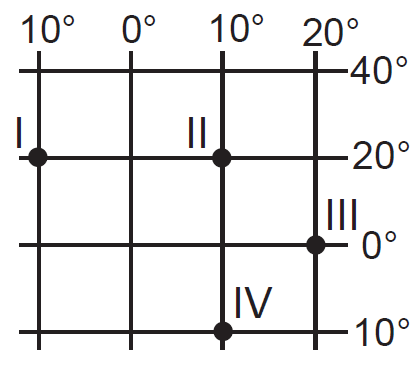 10) Yukarıda koordinat sistemi üzerinde verilen noktalar ile ilgili olarak aşağıdakilerden hangisi söylenemez?A) Yerel saati en ileri olan III. noktadır.B) II. ve IV. noktaların yerel saatleri aynıdır.C) Verilen noktaların açısal hızları aynıdır.D) I., II. ve IV. noktaların çizgisel hızları birbirine eşittir.E) I. ve II. noktalar arasında 80 dakikalık yerel saat farkı vardır.Sancaktepe Belediye Başkanı, imara açılan ilçelerin durumunu İmar Müdürü’nden en ayrıntılı bir şekilde açıklamasını istemektedir.11) Buna göre Sancaktepe İmar Müdürü’nün Belediye Başkanı’na aşağıdaki hangi ölçekli harita üzerinden brifing vermesi en uygun olacaktır?A) 1/10.000B) 1/25.000C) 1/50.000D) 1/100.000E) 1/500.000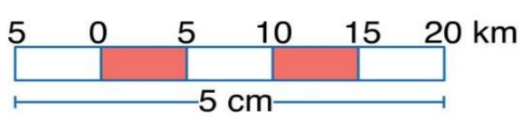 12) Yukarıda verilen çizgi ölçeğin kesir ölçek değeri aşağıdakilerden hangisidir?A) 1/200.000B) 1/250.000C) 1/500.000D) 1/2.000.000E) 1/5.000.00013)    1/200.000 ölçekli bir haritada, iki kent merkezi arasındaki uzaklık 12 cm ölçüldüğüne göre iki kent arasında gerçekte kaç kilometre uzaklık vardır?A) 24B) 240C) 480D) 640E) 1200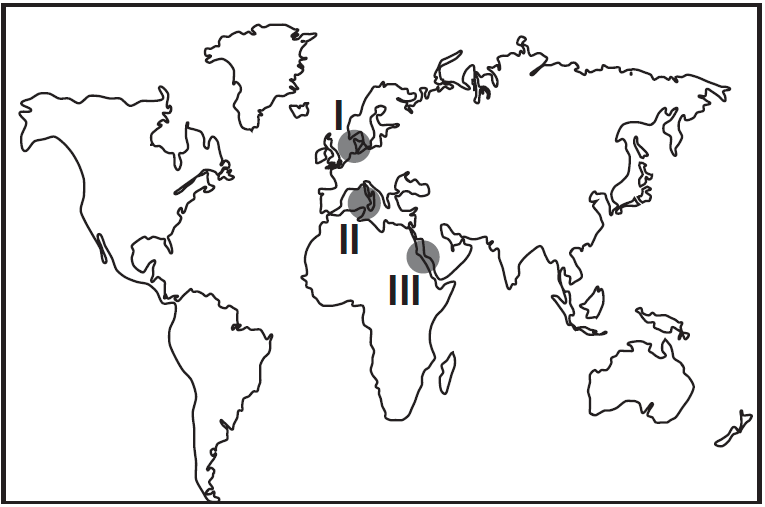 14) Dünya haritasında numaralandırılmış denizlerin, tuzluluk oranlarının az olandan çok olana doğru sıralanışı aşağıdakilerden hangisinde verilmiştir?A) I,II,III 			B) I,III,IIC) II,III,I 			D) III,II,IE) III,I,II15) Aşağıdakilerden hangisi 21 Haziran tarihinde yaşanan durumlardan birisi değildir?A) Güneş ışınları Yengeç Dönencesi’ne öğle vaktinde dik gelir.B) Güney Kutup Dairesi’ne yaklaşıldıkça gece süresi kısalır.C) Kuzey Kutup Dairesi’nde 24 saat gündüz yaşanır.D) Kuzey Yarım Küre’de en uzun gündüz yaşanır.E) Güney Yarım Küre’de kış mevsimi başlar.16) Güneş ışınlarının Oğlak Dönencesi’ne dik açıyla geldiği tarihte aşağıdakilerden hangisi gerçekleşmez?A) Aydınlanma çemberi kutup dairelerinden geçer.B) Kuzey Yarım Küre’de en uzun gece yaşanır.C) Güney Yarım Küre’de yaz mevsimi başlar.D) Kuzey Yarım Küre’de en kısa gölge boyu yaşanır.E) Dünya üzerinde herhangi bir noktadan kuzeye gidildikçe gündüz süresi kısalır.17) Aşağıdakilerden hangisi, yörünge düzlemi ile Ekvator arasındaki 23°27'lik açının sonuçlarından biri değildir?A) Gece - gündüz sürelerinin eşit olmamasıB) Sürekli rüzgârların sapmaya uğramasıC) Mevsimlerin oluşmasıD) Gölge boyunun yıl boyunca değişmesiE) Aynı tarihte yarım kürelerde zıt mevsimlerin yaşanması
18) Aşağıdaki tarihlerin hangisinde Türkiye’de güneş doğduktan 12 saat sonra batar?A) 21 Mart B) 21 HaziranC) 21 AralıkD) 3 Ocak E) 4 TemmuzTürkiye’ye güneyden esen yerel rüzgarlar sıcaklığı arttırırken, kuzeyden esen yerel rüzgarlar ise sıcaklığı düşürmektedir.19) Bu durum, Türkiye’nin hangi özelliğinin sonucudur?A) Başlangıç meridyeninin doğusunda yer almasınınB) Kuzey Yarım Küre’nin orta kuşağında yer almasınınC) Karasal iklim özelliklerinin görülmesininD) Ortalama yükseltisinin fazla olmasınınE) Üç tarafının denizlerle çevrili olmasınınRenklendirme yöntemiyle çizilen fiziki haritalarda yeşil, sarı, turuncu ve kahverengi gibi renkler kullanılır.20) Renklendirme yönteminde kullanılan renkler, aşağıdakilerden hangisini ifade eder?A) Bitki örtüsünüB) Yükselti basamaklarınıC) Ovalık alanlarıD) İdari sınırlarıE) Büyük iklim tiplerinin sınırlarınıA ülkesinde 21 Mart ilkbahar mevsiminin başlangıcıyken, aynı tarihte B ülkesinde sonbahar mevsimi başlamaktadır.21) Buna göre, A ve B ülkeleri aşağıdakilerden hangisi bakımından kesinlikle farklıdır?A) Doğu-batı yönündeki genişlikB) Kuzey-güney yönündeki genişlikC) Yer aldıkları yarım küreD) Ekvator'a olan uzaklıkE) Bulundukları iklim kuşağıAşağıdaki grafikte 21 Haziran tarihinde 4 ayrı merkezde yaşanan gündüz süreleri gösterilmiştir.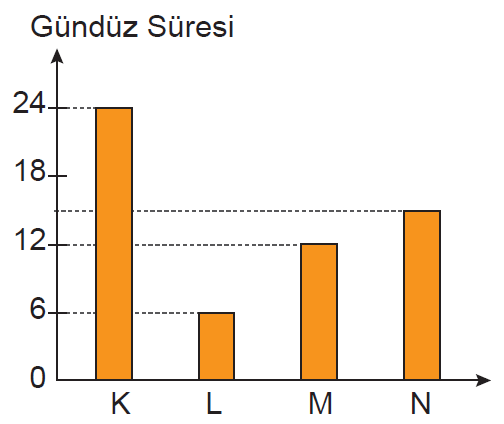 22) Bu merkezlerle ilgili olarak aşağıdakilerden hangisine ulaşılamaz?A) L merkezi Ekvator çizgisinin güneyindedir.B) Çizgisel hızı en fazla olan merkez M merkezidir.C) N merkezi Güney Yarım Küre’de orta kuşakta yer alır.D) K merkezi diğer merkezlere göre daha kuzeyde yer alır.E) Aynı uzunluktaki bir cismin gölge boyu N merkezinde L merkezine göre daha kısadır.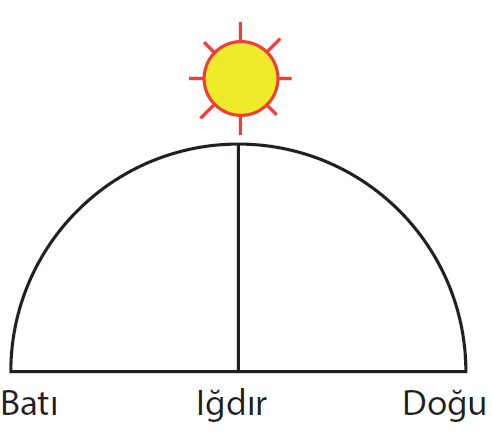 23)    45° Doğu boylamında bulunan Iğdır’da Güneşin ufuk düzlemindeki konumu şekildeki gibi iken 33° Doğu boylamında bulunan Ankara’da yerel saat kaçtır?A) 10.44 		B) 11.12 C) 12.00			D) 12.48 E) 13.1624) Aşağıdakilerden hangisinin Türkiye'nin mutlak konumu ile ilişkisi olduğu söylenemez?A) +2 ve +3 saat dilimleri arasında yer almasıB) Kuzeyden gelen rüzgârların sıcaklığı düşürmesiC) Üç tarafının denizlerle çevrili olmasıD) Gölge boyunun öğle vakti sıfır olmamasıE) Başlangıç meridyeninin doğusunda bulunması25) Aşağıdaki ülkelerden hangisinin silindirik projeksiyon yöntemiyle çizilen haritasında bozulma en az olur?A) Kanada 		B) Çin C) Norveç		D) İngiltere E) BrezilyaNot: Her sorunun doğru cevabı 4 puandır.11421531641751861972082192210231124122513